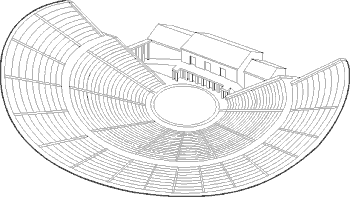 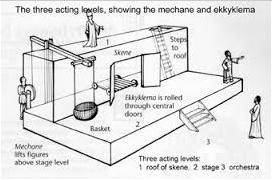 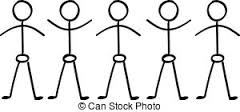 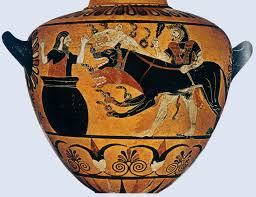 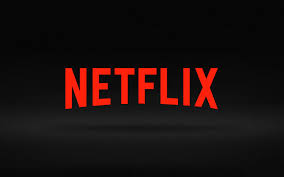 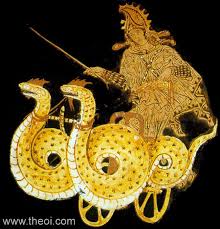 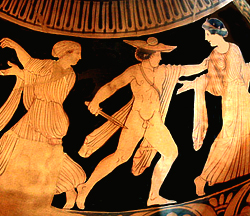 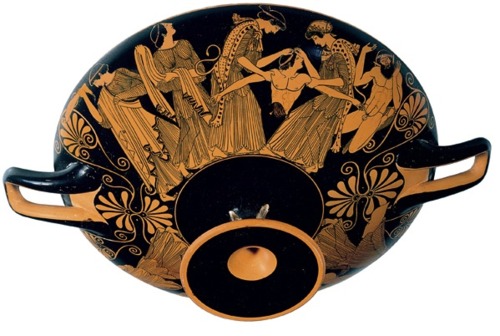 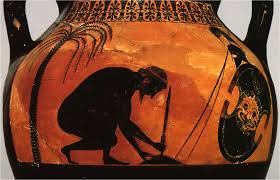 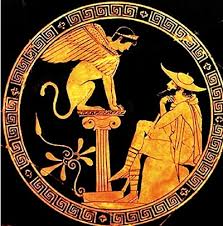 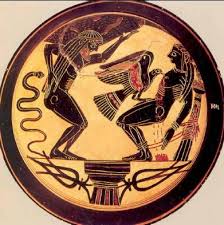 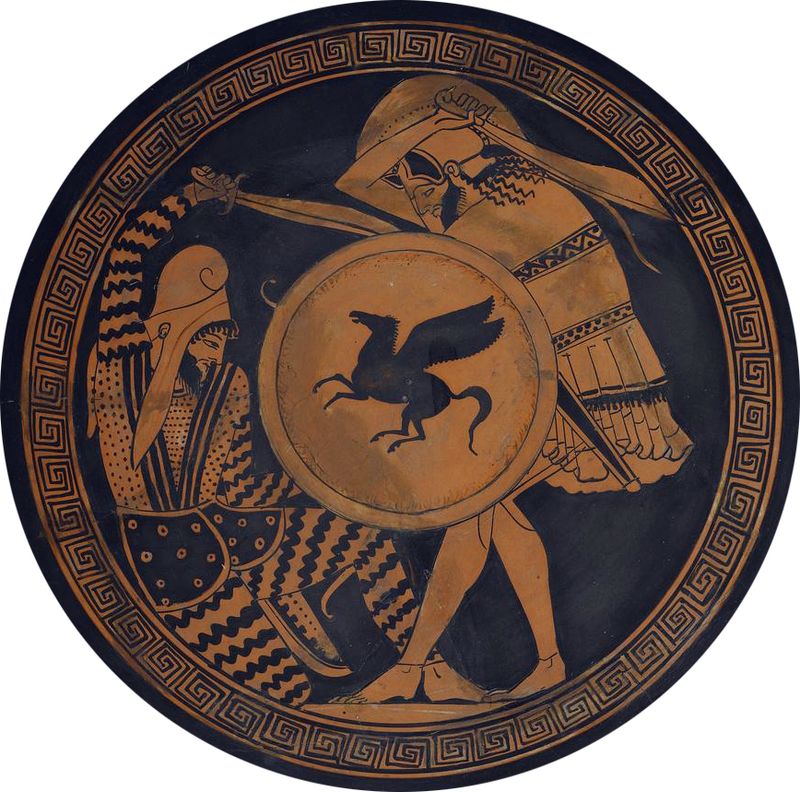 Who Dunnit?Match the playwright to their works and add in the dates!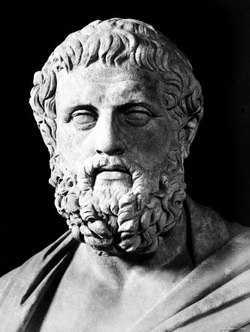 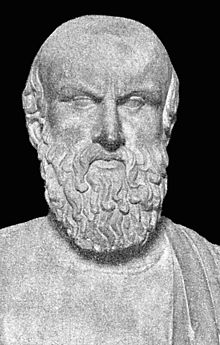 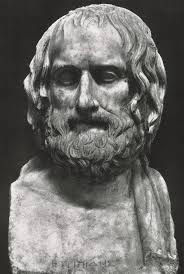 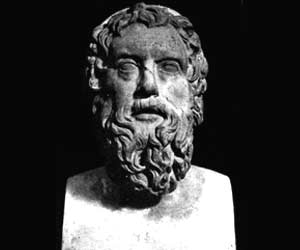 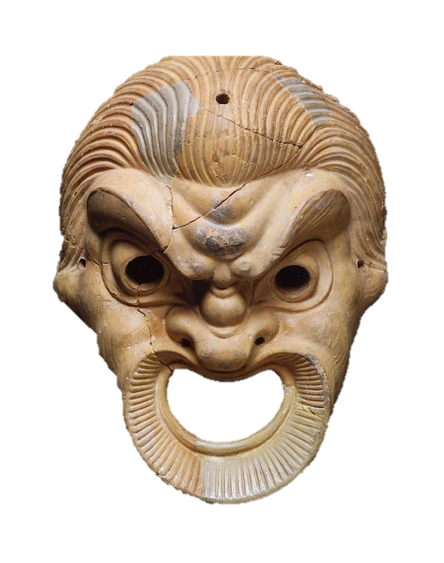 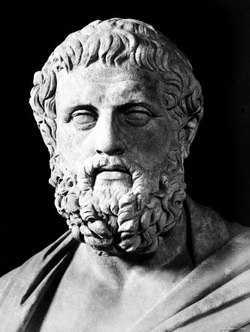 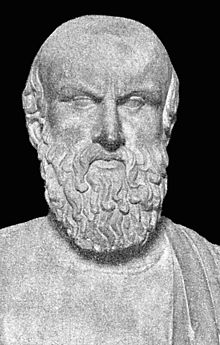 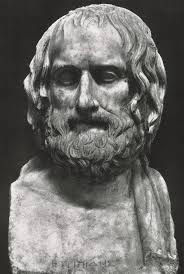 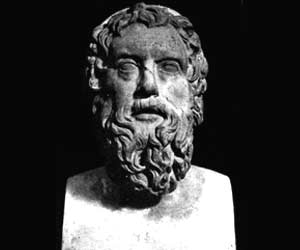 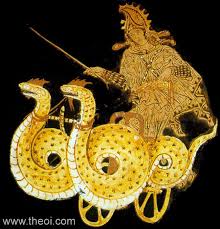 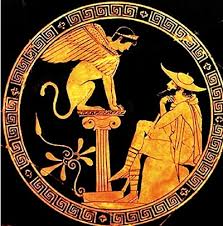 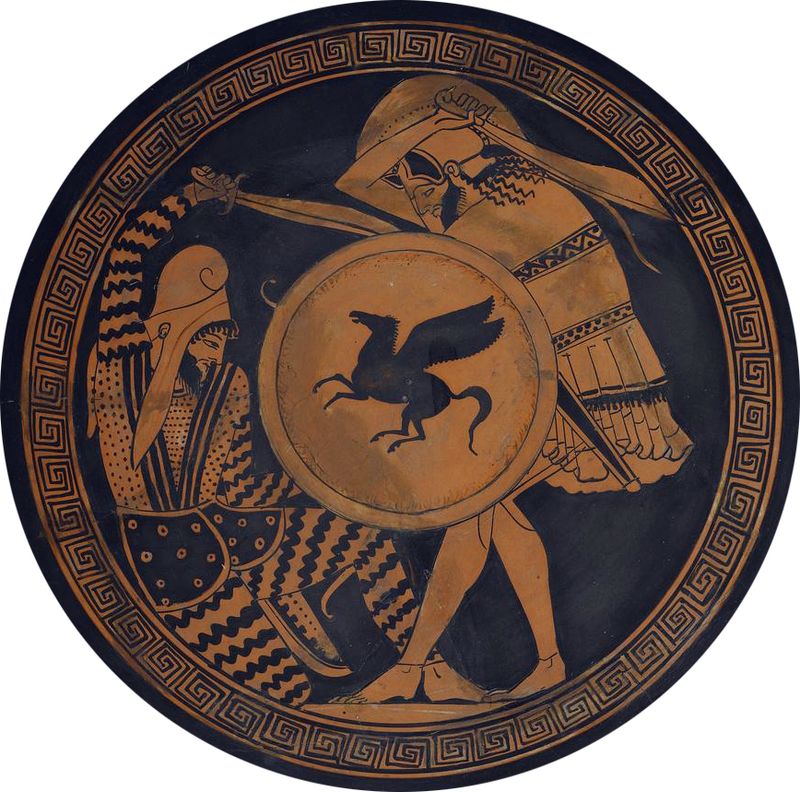 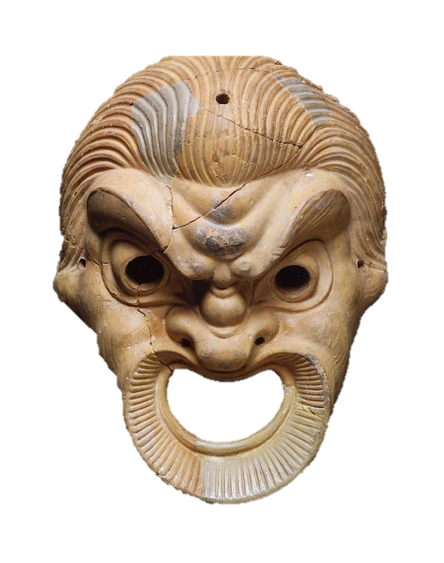 Spot the DifferenceLook at how the Romans refurbished the Greek theatres. What did they change? What did they add?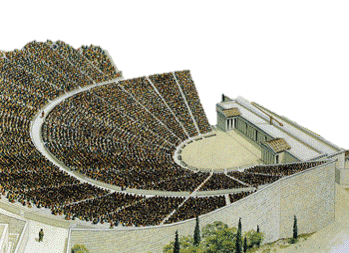 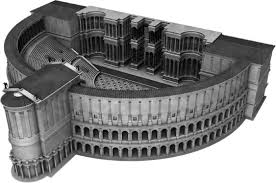 